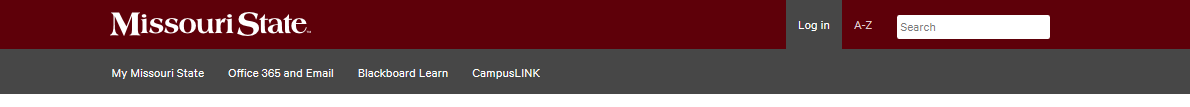 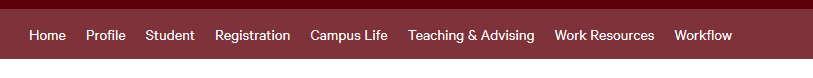 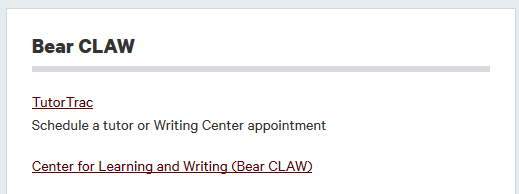 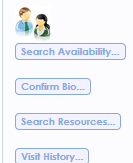      Might need to page forward if you’ve got a lot of visits! 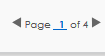 